Station 1: What is the simplified version of the rational expression?  State any non-permissible values., x ≠ 4Station 2: What is  in simplest form?  State any non-permissible values.,      Station 3: Simplify .  State any non-permissible values. ,      Station 4: Simplify .State any non-permissible values., Station 5: Simplify the rational expression .  Express your answer with positive exponents only.  State any NPVs, Station 6: Express the product  in simplest form.  State any NPVs., Station 7: Express the quotient  in simplest form.  State any NPVs., Station 8: A square sheet of cardboard 100 cm by 100 cm is to have corners of side length x cut out. These cutouts will create flaps that can be folded up to form a box with no lid. The length and width of the base of the box are given by the expression (100 – 2x), and the height of the box is x, where x is in centimetres.a) Express the volume of the box as a function of x.b) Express the surface area of the box as a function of x.c) What is a simplified expression for the ratio of the volume of the box to its surface area? Identify any non-permissible values of x.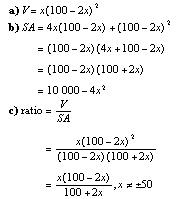 Station 9: Consider a cylinder of height h and radius r.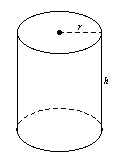 a) Determine the ratio of the volume of the cylinder to its surface area.b) What restrictions are there on r and h?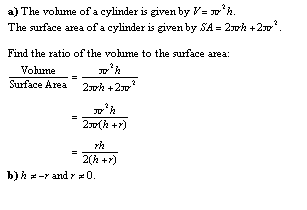 Station 10: The area of a tennis court can be represented approximately by the function A(x) = 10x2 + 3x - 1, and its length can be represented by l(x) = 5x - 1, where x is a distance, in metres.a) Write and simplify a function, w(x), to represent the width of a tennis court.b) If x represent 5 m, what is the approximate width of the court?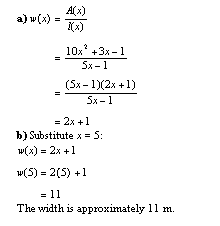 